AY24 (Cierre 10/01/2020 $ 3.220)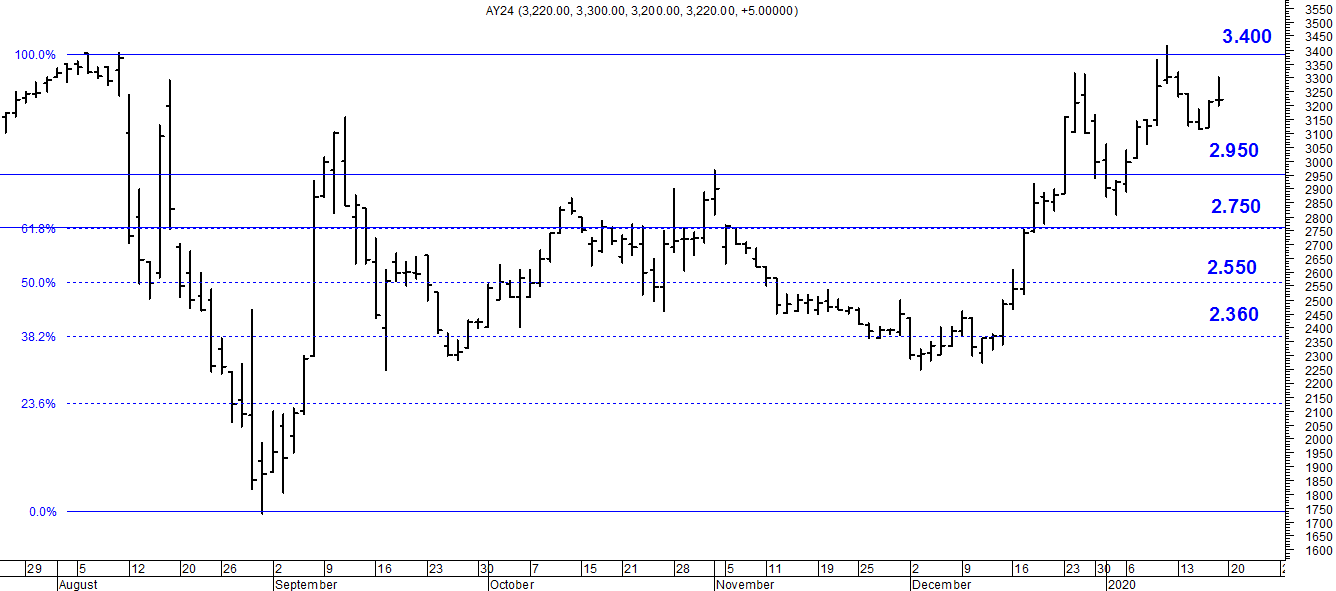 A la baja soporte en $2.950.A la suba resistencia en $ 3.400.AY24D (Cierre 17/01/2020 u$s 42.90)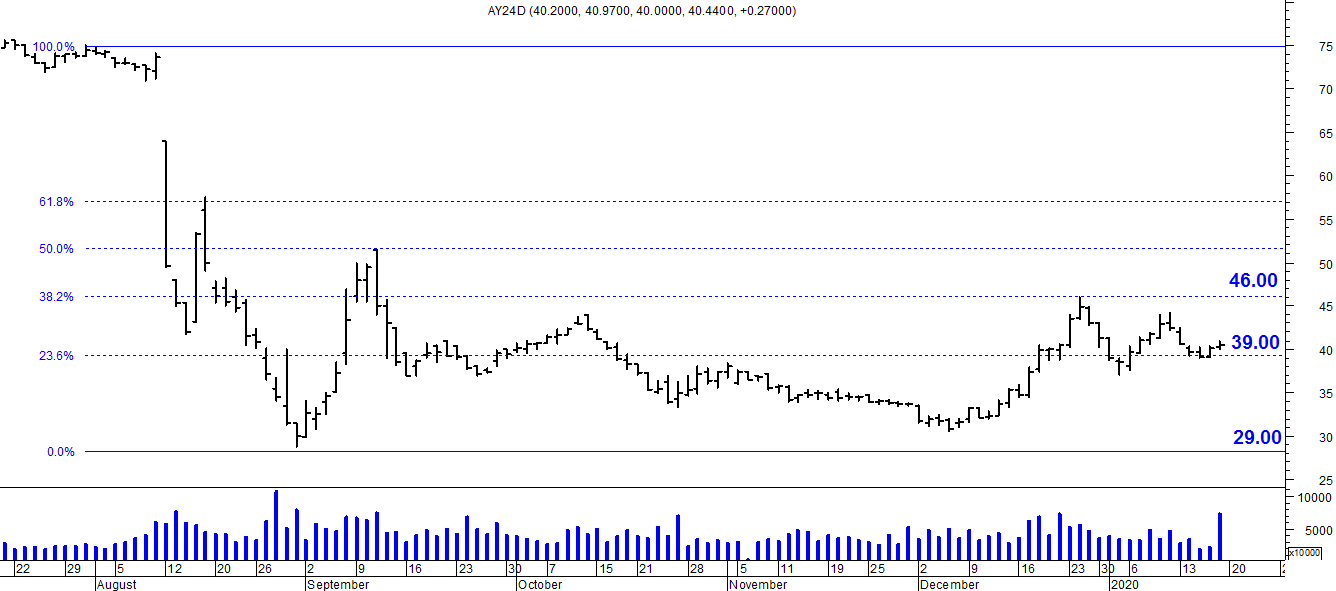 Resistencia us$ 46.00.Soporte en us$ 39.00.DICA (Cierre 17/01/2020 $ 5.582)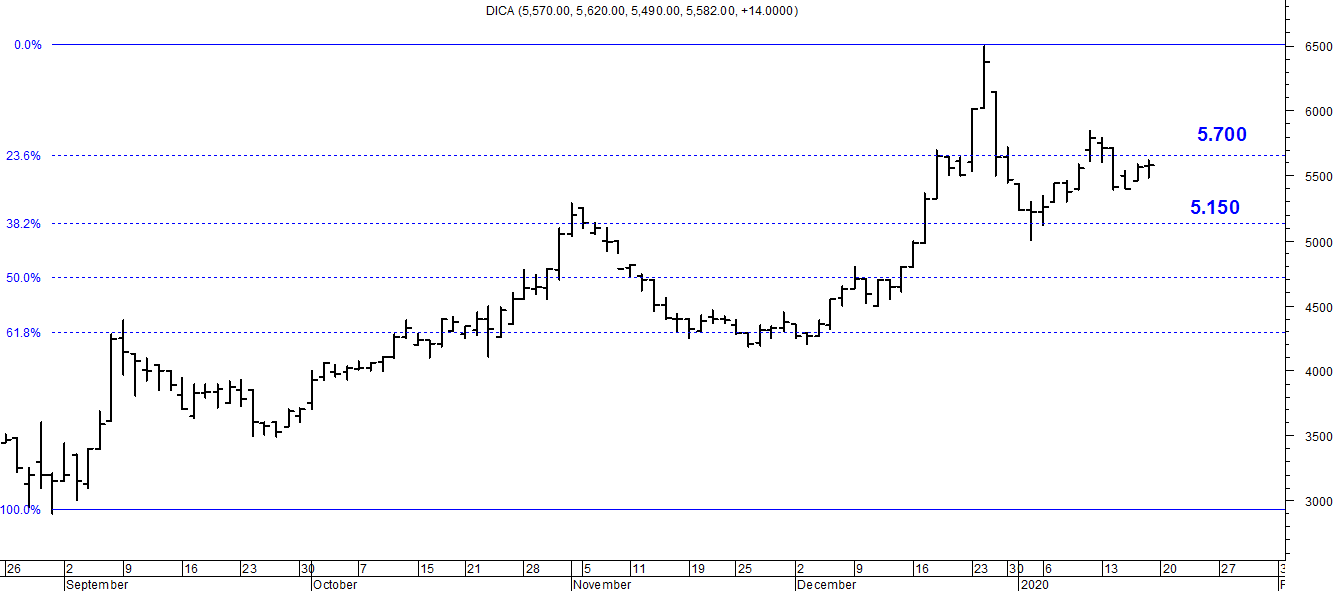 Soporte en $ 5.150.Resistencia $ 5.700.DICAD (Cierre 17/01/2020 us$ 69.90)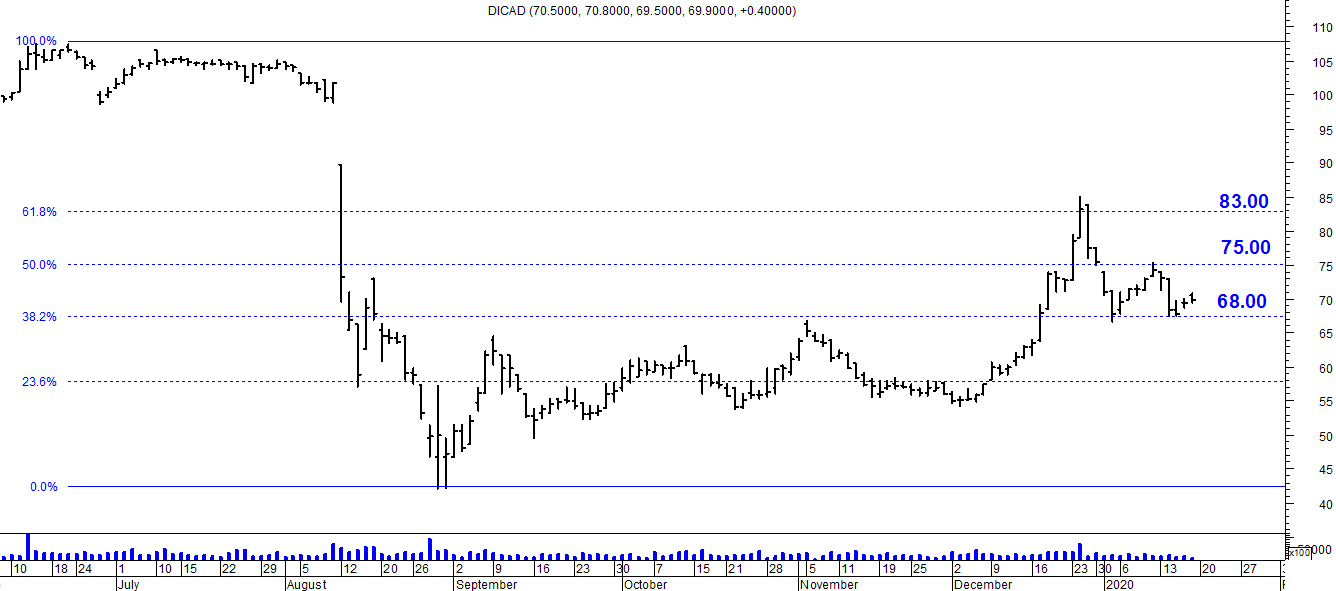 Resistencia us$ 75.00.Soporte en us$ 68.00.